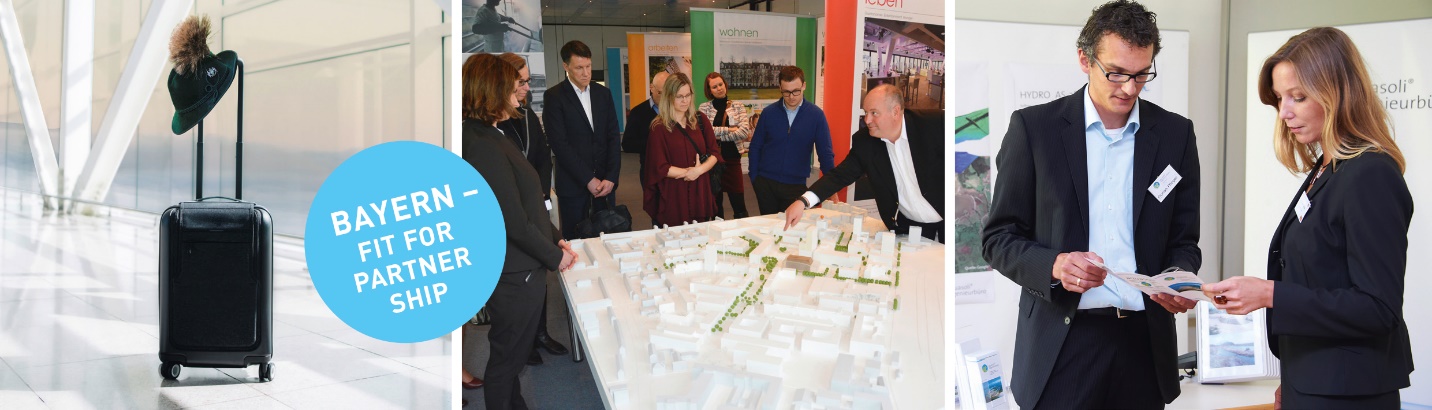 Тема: Технології водопостачання та водовідведення для УкраїниКраїна: Україна 	Дата: 8 – 12 липня 2024Шановний заявнику,Для подання заявки на навчальну програму «Баварія – відкрита для партнерства», нам важливо отримати більше інформації про Вас та Вашу компанію\організацію. Нам також важливо з’ясувати Вашу конкретну спрямованість\вид діяльності та інтереси. На основі цього буде визначено учасників.
Дякуємо за Ваш час для заповнення цієї анкети.
Вдячні за вашу участь!Інформація про компаніюІнформація про компаніюНазва компанії / організаціїАдресаТелефонFaxEmailWebsite: www.Особиста інформація (необхідно для страховки)Особиста інформація (необхідно для страховки)Особиста інформація (необхідно для страховки)СтатьЧоловік                  Чоловік                  Чоловік                           Жінка               Жінка      ПрізвищеІм’я ЗванняПосада / функціяКваліфікаціяТелефонДата народження
(для страховки)Мови (будь ласка зазначте)Особлива інформація 
(напр. алегрії, інклюзивність)Коротка характеристика компанії (позначте)Коротка характеристика компанії (позначте)Коротка характеристика компанії (позначте)Коротка характеристика компанії (позначте)Коротка характеристика компанії (позначте)Коротка характеристика компанії (позначте)Тип компанії     Приватна     Приватна    Держ / Муніціпал    Держ / Муніціпал   АсоціаціяБізнес сегменти      Інше:     Інше:     Інше:     Інше:     Інше:     Інше:     Інше:Кількість співробітників< 20 20-49  20-49  20-49  50-249 	> 250 	> 250 Річний дохід< 1 Mio. €  1 - 5  Mio. € 1 - 5  Mio. € 1 - 5  Mio. € 5 - 50 Mio. € > 50 Mio. € > 50 Mio. € Основна діяльність (короткий опис завдань і послуг)Основна діяльність (короткий опис завдань і послуг)Основна діяльність (короткий опис завдань і послуг)Основна діяльність (короткий опис завдань і послуг)Основна діяльність (короткий опис завдань і послуг)Основна діяльність (короткий опис завдань і послуг)Основна діяльність (короткий опис завдань і послуг)Основна діяльність (короткий опис завдань і послуг)Для яких проблем у вашій компанії/організації ви очікуєте знайти рішення в рамках заходу?Ви вже підтримуєте контакти з баварськими/німецькими постачальниками в цьому секторі? (будь ласка, перелічіть нижче)Чи є якісь конкретні баварські компанії, з якими ви хотіли б встановити нові контакти? (будь ласка зазначте)Чи плануються великі інновації/інвестиції у вашу компанію/організацію протягом наступних кількох років?Якщо так, то що заплановано? Просимо вказати орієнтовну суму інвестицій.Які сфери вас особливо цікавлять? (будь ласка, позначте)менш важливіважливідуже важливіЦифрове управління водними ресурсамиПереробка стічних водРозширена фільтраціяЗапобігання повенямВодозберігаюча технологіяДецентралізована інфраструктураІнноваційні матеріалиОпрісненняІнше (вкажіть нижче)